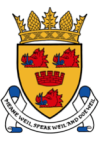 Cromarty & District Community CouncilThe next C&DCC meeting will be held on Monday 29th November 2021 at 7.30pm If you would like anything to be discussed, please contact Paige Shepherd (Chair), in advance of the meeting.AGENDAWelcome and Apologies.Declaration of InterestsApproval of previous minutes – 25 October 2021Matters Arising from previous minutes – 25 October 2021Youth Issues Treasurer's Report Victoria Hall Report including Youth CaféMembers' ReportsPortfoliosHighland CouncilCorrespondence Received Any Other BusinessDate of Next Meetingwww.cromartylive.co.uk